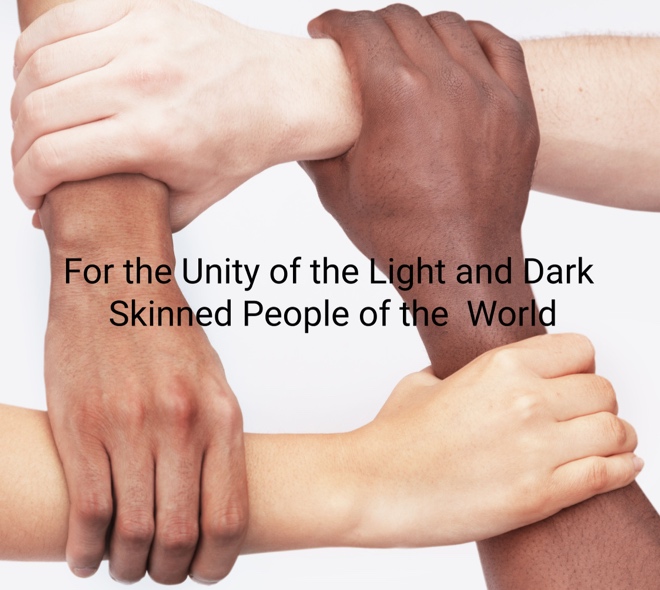 "WHITE PRIVILEGE" & MULTIRACIAL UNITYA Convocation of the UU Multiracial Unity Action Council Led by Dr. Kenneth Christiansen & Rev. Richard TrudeauSaturday, Apr 13, 2024, Noon-1:30pm Central time(Starts at 1:00pm Eastern, 11:00am Mountain, 10:00am Pacific)TO REGISTER send an email to UUMUAC@gmail.com; Zoom codes will be sent the day beforePart 1. The Term "White Privilege" -- Its Good & Bad Effects“White Privilege” is a highly emotional term. It highlights racism and racial disparity. It can be everything from a discussion starter, to an empathy block, to a guilt wedge, to a blindfold in relation to the effects of CLASS.--Discussion--Part 2. Changing the ConversationWhte Privilege can also be seen as an inventory of resources available for genuine antiracism work that collaboratively addresses discriminatory laws and policies.--Discussion--